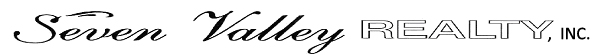 www.sevenvalleyrealty.comServing New York State00/00/0000Dear Sir/Madam,        We would like to take this time to “Thank you” for renewing your listing with us. We appreciate your trust in allowing us to continue to represent your home.Working with you in the past has been very enjoyable and we are so pleased to be given the opportunity to be of service to you once again. Our team is committed to being the best in the region because we are dedicated to providing our clients with the best representation while upholding our values as a company.“We believe that excellent real estate transactions are the result of careful planning, insightful strategies and professional marketing techniques.”As one of our preferred clients we welcome and appreciate any feedback from you on how we may be able to service your home better. Please feel free to contact us at any time! Sincerely, 